Science Fair Timeline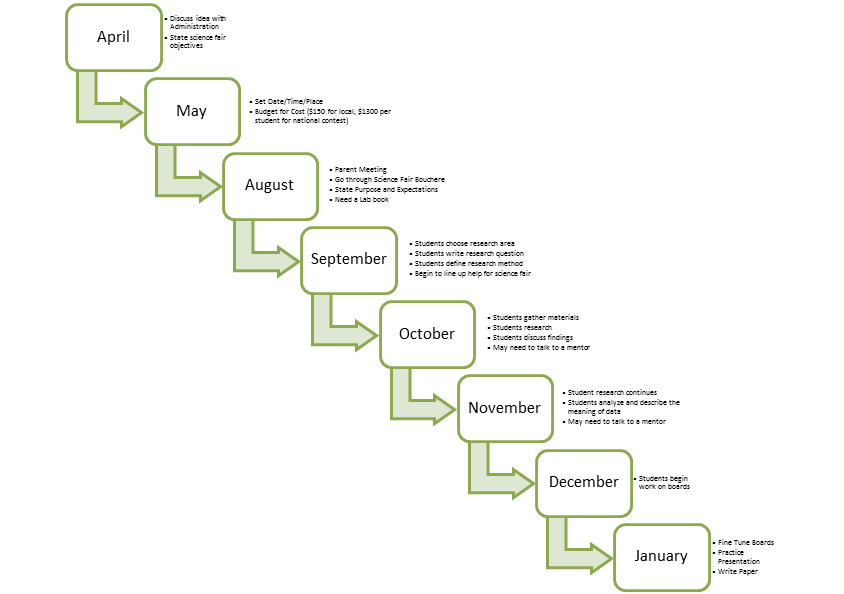 